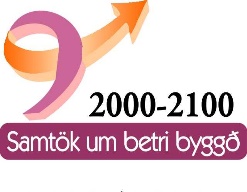 Ferðumst saman - Drög að stefnu í almenningssamgöngum – 2019 Umsögn Samtaka um betri byggð (BB)Staða innanlandsflugs einkennist af samdrætti og niðurgreiðslum. Auk langvarandi styrks beint úr ríkissjóði (óþekkt upphæð) greiða flugfarþegar hvorki árlegan u.þ.b. 2.500.000.000kr nýbyggingar- og rekstrarkostnað innanlandsflugvalla (sbr. Dr. Harald Sigþórsson verkfræðing 2009 – meðal árlegur kostnaður) né lóðarleigu vegna flugvallar í Vatnsmýri.Verðmæti byggingarlands í Vatnsmýri er um 300 milljarðar kr. á verðlagi 2019. Sé ávöxtunarkrafa af bundnu fé 1 % er tap landeigendanna, ríkis og borgar, vegna vangoldinnar lóðaleigu um 3,0 milljarðar kr. árlega.  Sé miðað við 1,5 % lóðaleigu líkt og gildir um atvinnuhúsnæði á höfuðborgarsvæðinu þyrfti lóðarleiga undir Vatnsmýrarflugvelli að vera 4,5 milljarðar kr. árlega.Sé miðað við 3,5 % ávöxtunarkröfu líkt og gildir um bújarðir þyrfti lóðarleiga að vera 10,5 milljarðar kr. árlega.Á árinu 2019 er rætt um „skosku leiðina“, 50% niðurgreiðslu á allt að 4 flugferðum á ári, sem ca. 15% landsmanna gætu nýtt sér. – Miðað við að meðalfargjald sé 10.000 kr. gæti kostnaður á hverju ári numið tæpum milljarði kr.Samtök um betri byggð (BB) telja að sjálfsögðu að slík hugmynd sé fjarstæðukennd.Kolefnisfótspor flugfarþega í innanlandsflugi á milli Reykjavíkur og Akureyrar miðað við fulla sætanýtingu og að teknu tilliti til mismunandi vegalengda (386km. í bíl / 240 km. í flugi) er amk. tvöfalt stærra en bílfarþega. Sé gert ráð fyrir 2 í bíl er munurinn fjórfaldur o.s.fr.v. Miðað er við meðalstóran fjölskyldubíl knúinn jarðefnaelsneyti. Sé miðað rafmagns- eða metanbíl er munurinn marfalt meiri.   Amk. 96% landsmanna nota innanlandsflug aldrei (sjaldnar en 1 sinni á hverjum 3 árum); farþegar í innanlandsflugi eru einkum stórnotendur. Innanlandsflug dróst saman um 5% árið 2017 og 12% árið 2018. Að framansögðu er með öllu óljóst hvernig unnt er að flokka innanlandsflug sem almannasamgöngur. Sjálfbært innanlandsflug næst aðeins með samþættingu við millilandaflug á einum flugvelli í Hvassahrauni þannig að landsbyggðarbúar komist beint og milliliðalaust út um allan heim og erlendir ferðamenn beint og milliliðalaust út á land.F.h. fr.kv.stj. Samtaka um betri byggð (BB)Gunnar H Gunnarsson verkfræðingurÖrn Sigurðsson arkitekt